О налоге на имущество физических лицВ соответствии с главой 32 Налогового кодекса Российской Федерации, Федеральным законом от 06.10.2003 № 131-ФЗ "Об общих принципах организации местного самоуправления в Российской Федерации", законом Оренбургской области  от 12.11.2015 № 3457/971-V-OЗ «Об установлении единой даты начала применения на территории Оренбургской области порядка определения налоговой базы по налогу на имущество физических лиц исходя из кадастровой стоимости объектов налогообложения», Уставом муниципального образования Южноуральский сельсовет Переволоцкого района Оренбургской областиСовет депутатов муниципального образования Южноуральский сельсовет Переволоцкого района Оренбургской области  решил:1.  Установить и ввести в действие на территории муниципального образования Южноуральский сельсовет Переволоцкого района Оренбургской области  налог на имущество физических лиц (далее – налог).2. Установить порядок определения налоговой базы, в отношении объектов налогообложения, исходя из их кадастровой стоимости в соответствии со статьей 403 Налогового кодекса Российской Федерации.3. Установить следующие ставки налога в зависимости от кадастровой стоимости объектов недвижимого имущества:1) 0,1 процента в отношении:·     жилых домов, жилых помещений;·     объектов незавершенного строительства в случае, если проектируемым назначением таких объектов является жилой дом;·     единых недвижимых комплексов, в состав которых входит хотя бы одно жилое помещение (жилой дом); ·     гаражей и машино-мест;·     хозяйственных строений или сооружений, площадь каждого из которых не превышает 50 квадратных метров и которые расположены на земельных участках, предоставленных для ведения личного подсобного, дачного хозяйства, огородничества, садоводства или индивидуального жилищного строительства;2) 2 процента в отношении:·    объектов налогообложения, включенных в перечень, определяемый в соответствии с пунктом 7 статьи 378.2 Налогового кодекса Российской Федерации, в отношении объектов налогообложения, предусмотренных абзацем вторым пункта 10 статьи 378.2 Налогового кодекса Российской Федерации;·     объектов налогообложения, кадастровая стоимость каждого из которых превышает 300 миллионов рублей; 3) 0,5 процента в отношении прочих объектов налогообложения.4.  Установить, что в отношении налогоплательщиков, обладающих правом собственности на имущество, признаваемое объектом налогообложения и расположенное на территории муниципального образования муниципального образования Южноуральский сельсовет Переволоцкого района Оренбургской области, действуют льготы, установленные статьей 407 Налогового кодекса Российской Федерации.Освободить от уплаты налога на имущество физических лиц граждан, являющихся членами народной дружины и принимающих участие в охране общественного порядка на территории муниципального образования Переволоцкий район Оренбургской области. 	5. Признать утратившими силу Решение от 25.11.2014 года № 156 «Об установлении налога на имущество физических лиц» с 01.01.2017 года.6. Решение опубликовать в газете «Светлый путь».7.  Настоящее решение вступает в силу с 1 января 2017 года, но не ранее чем по истечении одного месяца со дня его официального опубликования.Глава администрацииЮжноуральского сельсовета 	         В.Д. ЗахаровРазослано: администрация района, МРИ ФНС России №6 по Оренбургской области, прокурору.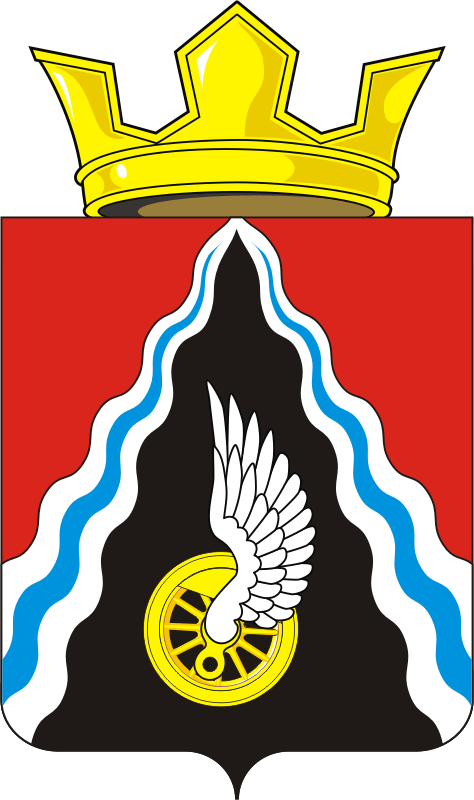 СОВЕТ ДЕПУТАТОВМУНИЦИПАЛЬНОГО ОБРАЗОВАНИЯЮЖНОУРАЛЬСКИЙ СЕЛЬСОВЕТПЕРЕВОЛОЦКОГО РАЙОНАОРЕНБУРГСКОЙ ОБЛАСТИтретьего созываРЕШЕНИЕ «15» ноября 2016 года № 40Бе        